Do you feel that you get enough sleep on school nights?  Research shows that teens’ sleep patterns don’t allow them to get [all the] sleep required.  Therefore, because of the research on teens’ sleep patterns, we should delay the start of school until 8:30. Delaying the start of school will benefit health, safety, and academics.  According to Dr. Judith Owens, the director of sleep medicine at Children’s Medical Center, says, “teens are biologically programmed to fall asleep at 11:00 and wake up around 8:00” (Fox).  This shows that we need to push up our school starting time.  In other words, starting school later will boost up our health, safety, and academics.Claim is clear and specific. Sub-claim: health, safety, academics The writer shows source material through attribution and quotation marks.  Not sure if Fox is an author or a network.  For the length (paragraph), a single piece of evidence is satisfactory.Commentary anticipates the effect of changing, but more explanation is needed to show the relevance of the evidence to the claim.  The writer needs to tell WHY the evidence shows we need to change. This evidence also doesn’t seem to support the conclusion that we’ll reap benefits in health, safety, and academics. Good commentary could make that happen.Identifying source makes her seem more credible.(Competed Tool follows.)Teacher Formative Assessment Tool:  Using Source Material 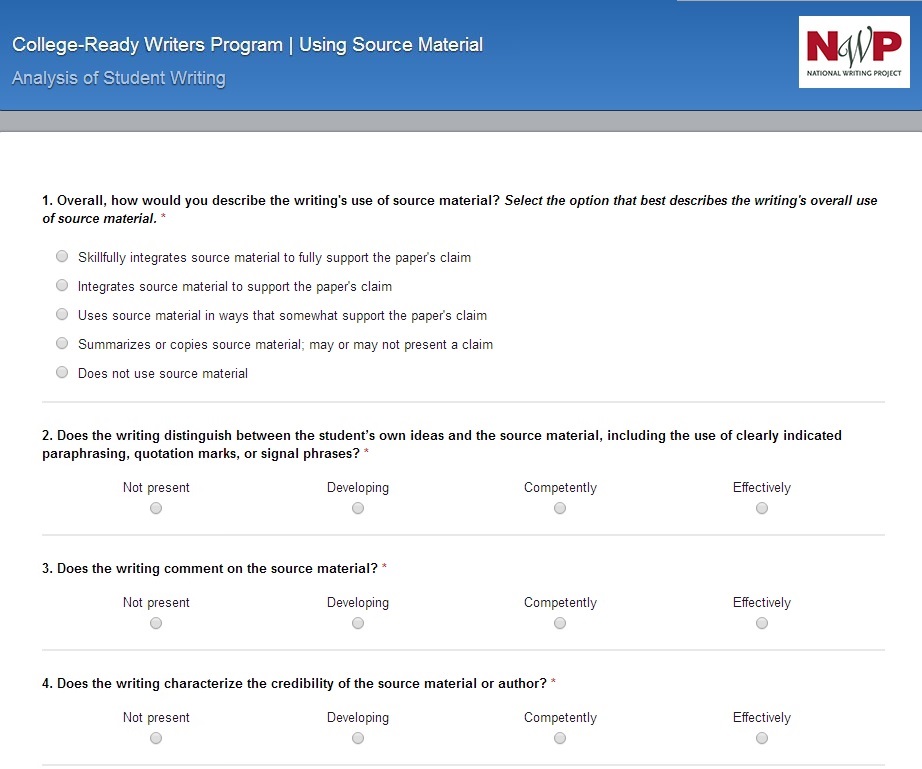 